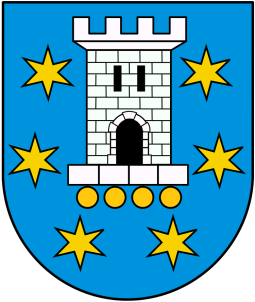 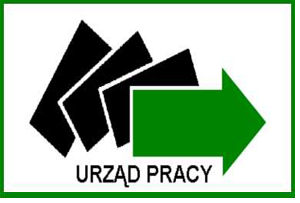 Informacja o realizacji zadańprzez Powiatowy Urząd Pracy w Pleszewieoraz sytuacji na rynku pracy.Sprawozdanie z realizacji Programu promocji zatrudnienia oraz aktywizacji lokalnego rynku pracyw Powiecie Pleszewskim w latach 2016 – 2020 za rok 2019.Pleszew 2020 r.I. ANALIZA BEZROBOCIA W POWIECIE PLESZEWSKIMDANE STATYSTYCZNEWykres 1Liczba osób bezrobotnych w poszczególnych miesiącach 2019 r.Źródło: Dane własne PUP Pleszew.Wykres 2Stopa bezrobocia w latach 2011-2019Źródło: pleszew.praca.gov.pl.Tabela 1Analiza bezrobocia w powiecie pleszewskim w ujęciu rocznymŹródło: Dane własne PUP Pleszew.Tabela 2Zestawienie danych dotyczących osób bezrobotnych w gminach powiatu pleszewskiego Stan na 31.12.2019 r.Źródło: Dane własne PUP Pleszew.Tabela 3Kształtowanie się poziomu bezrobocia na terenie powiatu pleszewskiego w latach 1990-2019II. REALIZACJA PROGRAMU W 2019 R. Dostosowanie zasobów lokalnego rynku pracy do zmieniających się oczekiwań i wyzwań tego rynku.W ramach aktywizacji zawodowej osób bezrobotnych i poszukujących pracy w 2019 roku  Powiatowy Urząd Pracy w Pleszewie pozyskał 2354 oferty pracy. Najwięcej ofert dotyczyło pracy na stanowisku: kierowca kat. CE, operator wózka widłowego, magazynier, szwaczka, sprzedawca, murarz, stolarz, spawacz, spedytor, operator sprzętu ciężkiego, robotnik przy pracach prostych. Ponadto w analizowanym okresie zorganizowano 3 giełdy pracy                       na  stanowisku: operator maszyn, spawacz, doradca klienta.PUP Pleszew organizował  także dla osób bezrobotnych szkolenia oraz dofinansował udział              w studiach podyplomowych. W szkoleniach grupowych i indywidualnych udział wzięły 84 osoby, w tym w ramach bonów szkoleniowych 58 osób. Osoby bezrobotne brały głównie udział w następujących szkoleniach: prawo jazdy kat. C, CE, D wraz  z kwalifikacjami wstępnymi                na przewóz rzeczy lub osób, spawacz MAG, TIG, wózek jezdniowy z UDT.W 2019 r. Powiatowy Urząd Pracy w Pleszewie pozyskał środki na walkę z bezrobociem w kwocie 3.572,5 tys. zł, w tym:w kwocie 610,4 tys. zł z Funduszu Pracy przyznane tzw. algorytmem,w kwocie 1.152,0 tys. zł na realizację programów aktywizacji zawodowej                                        z Rezerwy Ministra (program dla osób niepełnosprawnych, program dla osób powracających z zagranicy)w kwocie 762,09 tys. zł na realizację projektu „Aktywizacja osób młodych pozostających bez pracy w powiecie pleszewskim (V)”, współfinansowanego z Europejskiego Funduszu Społecznego,w kwocie 493.59 tys. zł na realizację projektu „Aktywizacja zawodowa osób bezrobotnych i poszukujących pracy w powiecie pleszewskim (V)”, współfinansowanego z Europejskiego Funduszu Społecznego.Ponadto w 2019 r. kontynuowane były projekty: Projekt „Aktywizacja osób młodych pozostających bez pracy w powiecie pleszewskim (IV) współfinansowany ze środków Europejskiego Funduszu Społecznego w ramach Programu Operacyjnego Wiedza Edukacja Rozwój 2014-2020 (uchwała nr XXXIII/256/18 Rady Powiatu w Pleszewie z dnia 26 kwietnia 2018 r.).Celem projektu „Aktywizacja osób młodych pozostających bez pracy w powiecie pleszewskim (IV)”, współfinansowanego z Europejskiego Funduszu Społecznego było zwiększenie możliwości zatrudnienia osób młodych do 29 roku życia pozostających bez pracy w powiecie pleszewskim.Projekt realizowany był od 01.01.2018 r. do 30.06.2019 r. Wartość projektu 1 502,25 tys. zł, 
w tym w 2018 r. 1.155,58 tys. zł i w 2019 r. 346,67 tys. zł.Uczestnikami projektu były osoby młode w wieku 18-29 lat bez pracy, w tym osoby 
z niepełnosprawnościami, zarejestrowane w PUP jako bezrobotne (dla których został ustalony I lub II profil pomocy), które nie uczestniczyły w kształceniu i szkoleniu (tzw. młodzież NEET) zgodnie z definicją osoby z kategorii NEET przyjętą w Programie Operacyjnym Wiedza Edukacja Rozwój 2014-2020. Udzielenie wsparcia w ramach projektu każdorazowo poprzedzone było identyfikacją potrzeb uczestnika projektu oraz opracowaniem lub aktualizacją dla każdego uczestnika projektu Indywidualnego Planu Działania, o którym mowa w art. 2 ust. 1 pkt 10 a i art. 34 a Ustawy o promocji zatrudnienia i instytucjach rynku pracy.Grupę docelową stanowiło 196 osób. Zostali oni skierowani na staże, bony szkoleniowe 
lub jednorazowe środki na podjęcie działalności gospodarczej.W 2019 roku w ramach projektu staż odbyło 7 osób, skierowano na szkolenia w ramach bonów szkoleniowych 25 osób, 2 osoby otrzymały jednorazowe środki na
 działalność.Projekt „Aktywizacja zawodowa osób bezrobotnych i poszukujących pracy w powiecie pleszewskim (IV)” współfinansowany ze środków Europejskiego Funduszu Społecznego w ramach Wielkopolskiego Regionalnego Programu Operacyjnego 2014-2020 (uchwała nr XXXIII/257/28 Rady Powiatu w Pleszewie z dnia 26 kwietnia 2018 r.).Celem projektu „Aktywizacja zawodowa osób bezrobotnych i poszukujących pracy w powiecie pleszewskim (IV)”, współfinansowanego z Europejskiego Funduszu Społecznego było zwiększenie możliwości zatrudnienia osób powyżej 29 roku życia pozostających bez pracy, zarejestrowanych w PUP Pleszew.Projekt realizowany był od 01.01.2018 r. do 30.06.2019 r. Wartość projektu 900,15 tys. zł, 
w tym w 2018 r. 692,43 tys. zł i w 2019 r. 207,72 tys. zł. Uczestnikami projektu były osoby powyżej 29 roku życia zakwalifikowane do profilu pomocy I (tzw. bezrobotni aktywni) lub profilu pomocy II (tzw. wymagający wsparcia), należący co najmniej do jednej z poniższych grup: osoby długotrwale bezrobotne, kobiety, osoby z niepełnosprawnościami, osoby o niskich kwalifikacjach, osoby w wieku 50 lat i więcej. Udzielenie wsparcia w ramach projektu każdorazowo poprzedzone było identyfikacją potrzeb uczestnika projektu oraz opracowaniem lub aktualizacją dla każdego uczestnika projektu Indywidualnego Planu Działania, o którym mowa w art. 2 ust. 1 pkt 10 a i art. 34 a Ustawy                o promocji zatrudnienia i instytucjach rynku pracy.Grupę docelową stanowiło 107 osób. Zostali oni skierowani na staże, szkolenia 
lub jednorazowe środki na podjęcie działalności gospodarczej.W 2019 roku w ramach projektu WRPO IV na  na szkolenia skierowano 4 osoby, 10 osób otrzymało jednorazowe środki na podjęcie działalności gospodarczej.Ponadto w 2019 r. rozpoczęła się realizacja projektów:Projekt „Aktywizacja osób młodych pozostających bez pracy w powiecie pleszewskim (V) współfinansowany ze środków Europejskiego Funduszu Społecznego w ramach Programu Operacyjnego Wiedza Edukacja Rozwój 2014-2020 (uchwała nr XXXVI/283/18 Rady Powiatu w Pleszewie z dnia 20 sierpnia 2018 r.).Celem projektu „Aktywizacja osób młodych pozostających bez pracy w powiecie pleszewskim (V)”, współfinansowanego z Europejskiego Funduszu Społecznego jest zwiększenie możliwości zatrudnienia osób młodych do 29 roku życia pozostających bez pracy w powiecie pleszewskim.Projekt realizowany jest od 01.01.2019 r. do 31.12.2020 r. Wartość projektu 1.888, 85 tys. zł, w tym w 2019 r. 762,09 tys. zł.Grupę docelową stanowi 180 osób. Zostaną oni skierowani na staże, bony szkoleniowe 
lub otrzymają jednorazowe środki na podjęcie działalności gospodarczej.W 2019 roku w ramach projektu staż odbyło 49 osób, skierowano na szkolenia w ramach bonów szkoleniowych 31 osób, 17 osób otrzymało jednorazowe środki na podjęcie działalności gospodarczej.Projekt „Aktywizacja zawodowa osób bezrobotnych i poszukujących pracy w powiecie pleszewskim (V)” współfinansowany ze środków Europejskiego Funduszu Społecznego             w ramach Wielkopolskiego Regionalnego Programu Operacyjnego 2014-2020 (uchwała nr VII/26/2019 Rady Powiatu w Pleszewie z dnia 25 czerwca 2019 r.).Celem projektu „Aktywizacja zawodowa osób bezrobotnych i poszukujących pracy w powiecie pleszewskim (V)”, współfinansowanego z Europejskiego Funduszu Społecznego jest zwiększenie możliwości zatrudnienia osób powyżej 29 roku życia pozostających bez pracy, zarejestrowanych w PUP Pleszew.Projekt realizowany jest od 01.01.2019 r. do 31.12.2020 r. Wartość projektu 1.275,62 tys. zł,     w tym w 2019 r. 493,59 tys. zł.Grupę docelową stanowi 157 osób. Zostaną oni skierowani na staże, szkolenia 
lub otrzymają jednorazowe środki na podjęcie działalności gospodarczej.	W 2019 roku w ramach projektu WRPO V na staże skierowano 46 osób, na szkolenia 16 osób, 10 osób otrzymało jednorazowe środki na podjęcie działalności gospodarczej. Wsparcie integracji społecznej i zawodowej.W zakresie doradztwa zawodowego odbywały się indywidualne i grupowe porady zawodowe oraz informacja zawodowa. W 2019 roku porad indywidualnych udzielono 308 osobom, porad grupowych 596 osobom, grupowych informacji zawodowych 908 osobom,                     a indywidualnych informacji zawodowych 93 osobom. Tematyka zajęć z doradcami zawodowymi poświęcona była głównie zagadnieniom związanym z rynkiem pracy: sporządzanie dokumentów aplikacyjnych, zasady skutecznej autoprezentacji, asertywność, zmiany w prawie pracy, metody i techniki motywacji.W roku 2019 działania realizowane przez Powiatowy Urząd Pracy w Pleszewie skupiały się głównie na osobach bezrobotnych do 30 roku życia, posiadających niskie kwalifikacje zawodowe oraz długotrwale bezrobotnych. W wyniku podjętych działań osoby te zostały skierowane na odpowiednie szkolenia zawodowe, bony szkoleniowe oraz staże, które dały szanse na postawienie pierwszych kroków na rynku pracy.Wsparcie osób powyżej 50 r.ż.Wykres 3Osoby powyżej 50 r. ż w stosunku do wszystkich zarejestrowanych osób bezrobotnych w 2019 r.Źródło: Dane własne PUP Pleszew.Według stanu na 31.12.2019 r. liczba osób bezrobotnych powyżej 50 r. ż. wynosiła  188, co stanowiło 19,13% ogółu osób bezrobotnych.  W porównaniu natomiast do 2018 r. liczba osób pow. 50 r.ż. wzrosła o 7%.W  2019 r.  Powiatowy Urząd Pracy w Pleszewie aktywizował tę grupę osób bezrobotnych poprzez udział w szkoleniach, stażach, robotach publicznych. Środki pozyskane zostały przede wszystkim z rezerwy ministra oraz z Wielkopolskiego Regionalnego Programu Operacyjnego.W 2019 r. na staże skierowano 26 osób powyżej 50 r.ż. Dotacje na rozpoczęcie działalności gospodarczej otrzymały 3 osoby. Również 3 osoby skierowano na szkolenia, do pracy zaś             w ramach wyposażenia lub doposażenia stanowiska pracy 6 osób. W robotach publicznych udział wzięło 6 osób pow. 50 r.ż.Tabela 4Udział osób pow. 50 r.ż. w aktywnych formach przeciwdziałania bezrobociu w 2019 r.Źródło: Dane własne PUP Pleszew. Wsparcie oraz promocja przedsiębiorczości.Refundacje kosztów doposażenia lub wyposażenia stanowisk pracy. W 2019 r. udzielono pracodawcom zatrudniającym osoby bezrobotne 23 refundacje kosztów wyposażenia lub doposażenia stanowisk pracy. Na realizację tej formy wsparcia poza środkami przyznanymi tzw. algorytmem PUP Pleszew pozyskał         m. in. środki z programów aktywizacji zawodowej Rezerwy Ministra.Jednorazowe dotacje na podjęcie działalności gospodarczej. W 2019 r. przyznano 57 dotacji osobom bezrobotnym. Środki pozyskano                            z następujących programów: algorytm, Rezerwa Ministra, Program Operacyjny Wiedza Edukacja Rozwój, Wielkopolski Regionalny Program Operacyjny.Staże.W 2019 r. na staż skierowano 185 osób.Roboty publiczne.W 2019 r. na roboty publiczne skierowano 16 osób.Krajowy Fundusz Szkoleniowy w 2019 r.Celem utworzenia KFS jest zapobieganie utracie zatrudnienia przez osoby pracujące z powodu kompetencji nieadekwatnych do wymagań dynamicznie zmieniającej się gospodarki. Podstawowym przeznaczeniem środków KFS jest dofinansowanie – na wniosek pracodawcy – kształcenia ustawicznego pracowników zatrudnionych w firmie, ale także dofinansowanie kształcenia ustawicznego samego pracodawcy. O dofinansowanie kosztów kształcenia ustawicznego mogą ubiegać wszyscy pracodawcy, w rozumieniu art. 2 ust. 1 pkt. 25 Ustawy o promocji zatrudnienia i instytucjach rynku pracy (tekst jedn. Dz. U. z 2019 r., poz. 1482 z późn. zm.), tj. jednostki organizacyjne, chociażby nie posiadały osobowości prawnej, a także osoby fizyczne, jeżeli zatrudniają co najmniej jednego pracownika na umowę o pracę. Środki KFS mogą zostać przeznaczone na następujące działania:- określenie potrzeb pracodawcy w zakresie kształcenia ustawicznego w związku z ubieganiem się o sfinansowanie tego kształcenia ze środków KFS, -    kursy i studia podyplomowe realizowane z inicjatywy pracodawcy lub za jego zgodą,- egzaminy umożliwiające uzyskanie dokumentów potwierdzających nabycie umiejętności, kwalifikacji lub uprawnień zawodowych, - badania lekarskie i psychologiczne wymagane do podjęcia kształcenia lub pracy zawodowej po ukończonym kształceniu, - ubezpieczenie od następstw nieszczęśliwych wypadków w związku z podjętym kształceniem. Starosta może przyznać środki z KFS na sfinansowanie ww. kosztów w wysokości 80%, a w przypadku mikroprzedsiębiorstw w wysokości 100%, nie więcej jednak niż 300% przeciętnego wynagrodzenia w danym roku na jednego uczestnika. Środki z KFS przyznane pracodawcy na sfinansowanie kosztów kształcenia ustawicznego stanowią pomoc udzielaną zgodnie z warunkami dopuszczalności pomocy de minimis.Środki te zostały wydatkowane w ramach następujących priorytetów Ministra:wsparcie kształcenia ustawicznego w zidentyfikowanych w danym powiecie                   lub województwie zawodach deficytowych,wsparcie kształcenia ustawicznego osób, które nie posiadają świadectwa dojrzałości,wsparcie kształcenia ustawicznego pracowników pochodzących z grup zagrożonych ubóstwem lub wykluczeniem społecznym, zatrudnionych w podmiotach posiadających status przedsiębiorstwa społecznego, wskazanych na liście przedsiębiorstw społecznych prowadzonej przez MRPiPS, członków lub pracowników spółdzielni socjalnych pochodzących z grup, o których mowa w art. 4 ust 1 ustawy o spółdzielniach socjalnych lub pracowników Zakładów Aktywności Zawodowej,wsparcie kształcenia ustawicznego osób, które mogą udokumentować wykonywanie przez co najmniej 15 lat prac w szczególnych warunkach lub o szczególnym charakterze, a którym nie przysługuje prawo do emerytury pomostowej,wsparcie kształcenia ustawicznego instruktorów praktycznej nauki zawodu, nauczycieli kształcenia zawodowego oraz pozostałych nauczycieli, o ile podjęcie kształcenia ustawicznego umożliwi im pozostanie w zatrudnieniu,wsparcie kształcenia ustawicznego osób po 45 roku życia.Realizowano również wsparcie KFS w ramach Rezerwy z następujących priorytetów:wsparcie kształcenia ustawicznego pracowników Centrów Integracji Społecznej, Klubów Integracji Społecznej, Warsztatów Terapii Zajęciowej,wsparcie kształcenia ustawicznego osób z orzeczonym stopniem niepełnosprawności,wsparcie kształcenia ustawicznego w związku z zastosowaniem w firmach nowych technologii i narzędzi pracy.W 2019 r. w ramach Krajowego Funduszu Szkoleniowego Powiatowy Urząd Pracy w Pleszewie pozyskał  927,7 tys. zł. W ramach tych środków łącznie na kształcenie ustawiczne skierowano 476 pracowników i pracodawców.Wykres 4Krajowy Fundusz Szkoleniowy w latach 2016-2019	Źródło: Dane własne PUP Pleszew.Współpraca i partnerstwo w sferze polityki zatrudnienia rynku pracy.Jednostki, z którymi Urząd nawiązał współpracę:Eurocentrum Innowacji i Przedsiębiorczości z siedzibą w Ostrowie Wlkp.Pleszewska Izba Gospodarcza.Fundusz Pożyczkowy ECDF Poznań – Pierwszy Biznes – Wsparcie w Starcie II.Fundacja Tax Care Inicjatywa Wspierania Przedsiębiorczości.Regionalna Izba Gospodarcza w Kaliszu –Regionalna Izba Gospodarcza w Kaliszu.Ostrowski Park Przemysłowy.Wielkopolska Agencja Rozwoju Przedsiębiorczości Sp. z.o.o w Poznaniu.Zakład Ubezpieczeń Społecznych.Urząd Skarbowy w Pleszewie.Stanna dzień 31.12.2018Stanna dzień 30.11.2019Stanna dzień 31.12.2019Bezrobotni ogółem895930983Bezrobotniz prawem do zasiłku169149188Bezrobotnibez prawa do zasiłku726781795Bezrobotni zamieszkali na wsi548583594Bezrobotni do 25 roku życia181207191Podjęcia pracy w danym miesiącu1958744Oferty pracyw danym miesiącu217180151Nowozarejestrowaniw danym miesiącu269178181WyszczególnienieLiczba bezrobotnych w końcu miesiącaLiczba bezrobotnych w końcu miesiącaLiczba bezrobotnych w końcu miesiącaLiczba bezrobotnych w końcu miesiącaOferty pracy zgłoszone                         w miesiącu sprawozdawczymWyszczególnienieOgółem KobietyDo 30 roku życiaDługotrwale bezrobotniOferty pracy zgłoszone                         w miesiącu sprawozdawczymPowiat pleszewski983632334349151G. miejsko-wiejskiaChocz946034261Dobrzyca1086543361    Pleszew525338187200125G.wiejskieCzermin654124242Gizałki685018280Gołuchów12378453522RokIIIIIIIVVVIVIIVIIIIXXXIXII19901683466248341.0301.4301.6681.8552.2472.1492.3252.48819912.7082.6092.6212.6502.7873.0723.4153.7873.9884.3164.5734.66319924.6704.6824.7164.2544.3754.5834.7384.7704.7344.7074.7874.78919934.9405.0815.1055.1275.1695.5485.7185.8126.0115.8696.0405.64619945.6015.6475.5485.6015.6526.0706.1746.2656.1446.0865.8295.71619955.9035.7475.6005.6515.4235.8855.9345.9896.0455.9305.8715.89819966.3896.3586.3616.3306.1596.2156.2796.0925.9065.8095.7735.95819975.9895.9195.6645.4535.3795.4835.3645.2555.0524.9044.9005.12919985.2615.2485.1014.8374.6444.6424.6204.5604.4904.5704.6504.84419995.1245.3295.5055.3645.2875.2955.2905.2965.2415.2325.4475.71420005.9625.9655.9875.8605.7985.7605.7685.8315.9195.8776.0506.25420016.4806.4736.5056.4086.2956.1826.1816.1666.2896.2866.4876.74220026.9906.9736.8336.4986.2186.3606.5146.5016.4846.4526.5376.79020036.8446.8606.7566.5526.4956.4166.1255.9225.9265.8656.0186.24920046.5626.5456.5836.4096.2416.3786.2606.2366.2176.2336.1996.18020056.5796.56665106.3566.3036.3116.0616.0415.7955.7945.7905.99620066.1996.1826.1225.8605.5745.4775.2555.2215.0444.9104.8784.78920074.6864.6044.4614.2183.7263.3633.3493.2433.1593.0723.1673.24720083.3423.2152.9082.5182.3692.1452.1422.2262.1652.0962.1832.37420092.6722.8732.9472.8242.7162.7062.7422.7992.8272.8012.8993.13020103.4853.7083.7153.3953.1303.0662.9843.0352.9532.8942.9863.22520113.5843.6543.5553.4033.1602.9222.6792.7272.7192.6892.8563.11320123.4073.4753.2883.0282.8602.8442.7782.7642.7202.7682.9633.23120133.5453.7343.5803.4733.3153.1063.0293.10131303.0903.2303.40620143.5063.5543.2753.0372.8732.7272.5832.4802.3532.2702.2342.34920152.5762.5892.4012.1911.9211.7851.7051.6001.4901.4161.5711.65220161.7661.7131.6161.4921.3381.2811.2761.2071.1631.2361.3271.33220171.3561.3591.3281.2111.10696596487687287692691120189709819288738037838267947928008968952019929920879833828820841866885913930983Rodzaj wsparciaIlość osóbStaże26Szkolenia3Dotacje3Refundacja wyposażenia lub doposażenia stanowiska pracy 6Roboty publiczne6